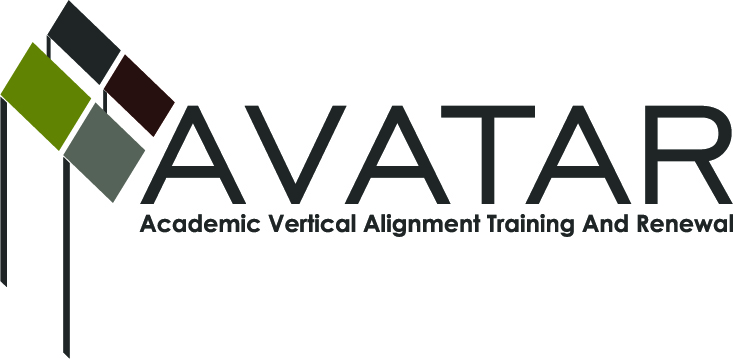 AVATAR Partnership Region: 2Meeting/Session Documentation FormForm should be completed after each meeting and given to the Regional AVATAR Coordinator/FacilitatorAVATAR Meeting MinutesMeeting Participant ListMeeting:AVATAR Team MeetingAVATAR Team MeetingAVATAR Team MeetingAVATAR Team MeetingAVATAR Team MeetingMeeting Purpose:Information MeetingInformation MeetingInformation MeetingInformation MeetingInformation MeetingDate:June 8, 2016Start Time:3:30 p.m.End Time:4:50 p.m.Meeting Coordinator/ Facilitator:Janet M. CunninghamLocation:Location:Peoples RestaurantPeoples RestaurantMeeting Recorder:Janet M. CunninghamMeeting Timekeeper:Meeting Timekeeper:Connie NowellConnie NowellTimeTopicFormatDiscussion LeaderDesired Outcome3:30Welcome DiscussionJanet Cunningham3:40Review of Spring ExamDiscussionJanet Cunningham3:55Math WorkshopDiscussionBethany Goralczyk4:00Professional DevelopmentDiscussionJanet Cunningham/Tammy Donaldson4:10AVATAR Final ReportDiscussionJanet Cunningham4:15MOUDiscussionJanet CunninghamAction ItemPerson ResponsibleDue DateWelcome:  Dr. Cunningham welcomed members.Review Spring 2016 CPC Math Exam:  Review of data from four schools giving assessment and percentage of students, question by question, who passed.  Questions where students had difficulties were discussed.  Possibility of hosting a workshop for teachers who will teach next semester’s course was discussed, along with information to be disseminated at said meeting.  Time and venue of meeting was discussed.Math Workshop:  Bethany Goralczyk discussed details of the math workshop to include discussion of syllabus, timeline of yearly events, results of fall assessment.  A basic game plan for teaching the class was begun.Professional Development:      Math:  Decided that teachers of course should be brought together to discuss syllabus, assessments, and course procedures.    ELA:  Creation of supplemental material with training and textbook.  Information still on-line for upcoming year.AVATAR Final Report:  Dr. Cunningham reported that she would be making her final report to AVATAR.  It was discussed that the Advisory Council needs to find some way to continue to meet to create new assessments for each year.MOU:  Dr. Cunningham will obtain a list of participating districts from Melissa Morin next week.  We are getting closer to signing CBC.  Something should be planned for district counselors/advisors regarding purpose of course, how it will affect students who take the course, etc.Stipends:  Stipends were delivered to meeting participants. NotesNameTitleOrganization/InstitutionDr. Janet M. CunninghamExecutive  DirectorE2E Partners (P-16  Council)Bethany GoralczykAssistant Math InstructorDel Mar CollegeElsa BrownMath InstructorC Math is EasySteven MendozaSecondary Mathematics SpecialistESC-2Tammy DonaldsonReading/ELA InstructorDel Mar CollegeMelana SilvaCurriculum DirectorCalallen ISD